О предложении  кандидатур для зачисления в резерв составов участковых избирательных комиссий Таштыпского района Республики Хакасия     На основании пункта 9 статьи 26 и пункта 5.1. статьи 27 Федерального закона от 12 июня 2002 года № 67-ФЗ «Об основных гарантиях избирательных прав и права на участие в референдуме граждан Российской Федерации», территориальная избирательная комиссия Таштыпского района постановляет:            1. Предложить Избирательной комиссии Республики Хакасия кандидатуры для зачисления в резерв составов участковых комиссии избирательных участков, участков референдума, сформированных в Таштыпском  районе Республики Хакасия (список прилагается).           2. Направить настоящее постановление и список кандидатур, предлагаемых для зачисления в резерв составов участковых комиссий в Избирательную комиссию Республики Хакасия.                                                                                                                                    Приложение                                                                                                к постановлению территориальной                                                                                                  избирательной комиссии                                                                             Таштыпского районаот 04 марта 2020 года  № 193/799-4Список  кандидатур, предложенных для дополнительного зачисления                           в резерв составов участковых комиссий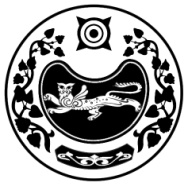 РЕСПУБЛИКА ХАКАСИЯТЕРРИТОРИАЛЬНАЯ 
ИЗБИРАТЕЛЬНАЯ  КОМИССИЯТАШТЫПСКОГО РАЙОНАХАКАС РЕСПУБЛИКАНЫAТАШТЫП АЙМАOЫНЫAОРЫНДАOЫNFБЫO КОМИССИЯЗЫХАКАС РЕСПУБЛИКАНЫAТАШТЫП АЙМАOЫНЫAОРЫНДАOЫNFБЫO КОМИССИЯЗЫПОСТАНОВЛЕНИЕПОСТАНОВЛЕНИЕПОСТАНОВЛЕНИЕ04 марта  2020 года№ 193/799-4  с. Таштыпс. Таштыпс. ТаштыпПредседатель комиссии       Т.В. Мальцева Секретарь комиссии Л.Р.Попова№Фамилия, имя, отчествонаименование субъекта выдвижения№ избирательного участка1Иванова Елена ПавловнаСобранием избирателей по месту работы3332Раззоренова Анна АлексеевнаСобранием избирателей по месту жительства3333Кенкель Ирина ЮрьевнаСобранием избирателей по месту жительства3334Малыхина Татьяна АнатольевнаТаштыпское местное отделения Хакасского Регионального отделения ВПП «ЕДИНАЯ РОССИЯ»3335Макаренкова Елена ГеннадьевнаСобранием избирателей по месту работы3336Сидоренко Лариса ВалерьевнаСобранием избирателей по месту работы3337Сазанакова Екатерина ИльиничнаСобранием избирателей по месту работы3338Сагалакова Анна СергеевнаСобранием избирателей по месту жительства3339Султрекова Лидия МаксимовнаТаштыпское местное отделения Хакасского Регионального отделения ВПП «ЕДИНАЯ РОССИЯ»33910 Чебочакова Елена ВалерьевнаТаштыпское местное отделения Хакасского Регионального отделения ВПП «ЕДИНАЯ РОССИЯ»33911Калинова Наталья НиколаевнаТаштыпское местное отделения Хакасского Регионального отделения ВПП «ЕДИНАЯ РОССИЯ»35012Саакян Юлия АнатольевнаСобранием избирателей по месту жительства35313Тоданова Алина ИвановнаТаштыпское местное отделения Хакасского Регионального отделения ВПП «ЕДИНАЯ РОССИЯ35314Зинина Татьяна ВикторовнаСобранием избирателей по месту работы35415Болотина  Любовь ВладимировнаТаштыпское местное отделения Хакасского Регионального отделения ВПП «ЕДИНАЯ РОССИЯ»354